              	Local Unit Contact Information 2023-2024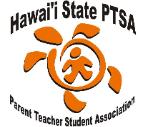 One of our goals is to work closely with the local unit board members and we hope this will allow us to do that. By releasing your contact information, we can distribute important or time sensitive information/materials to you. Rest assured the information you provide will be held in strict confidence and used only for PTSA/PTA business.  Please note, this information is only to be used by the Hawaii State PTSA and National PTA. Your privacy is our priority. We do not share personal information with third parties.Please print:Local Unit Name:  _______________________________________________________Mailing address (include city and zip code):  _________________________________________Name of person completing this form: _______________________________________**Use separate page for additional positions if needed.PositionPrint NameE-mail AddressPhone Number(Cellular preferred)PresidentVice PresidentSecretaryTreasurerMembership ChairLegislative ChairPrograms ChairReflections ChairPrincipalOther:  ___________